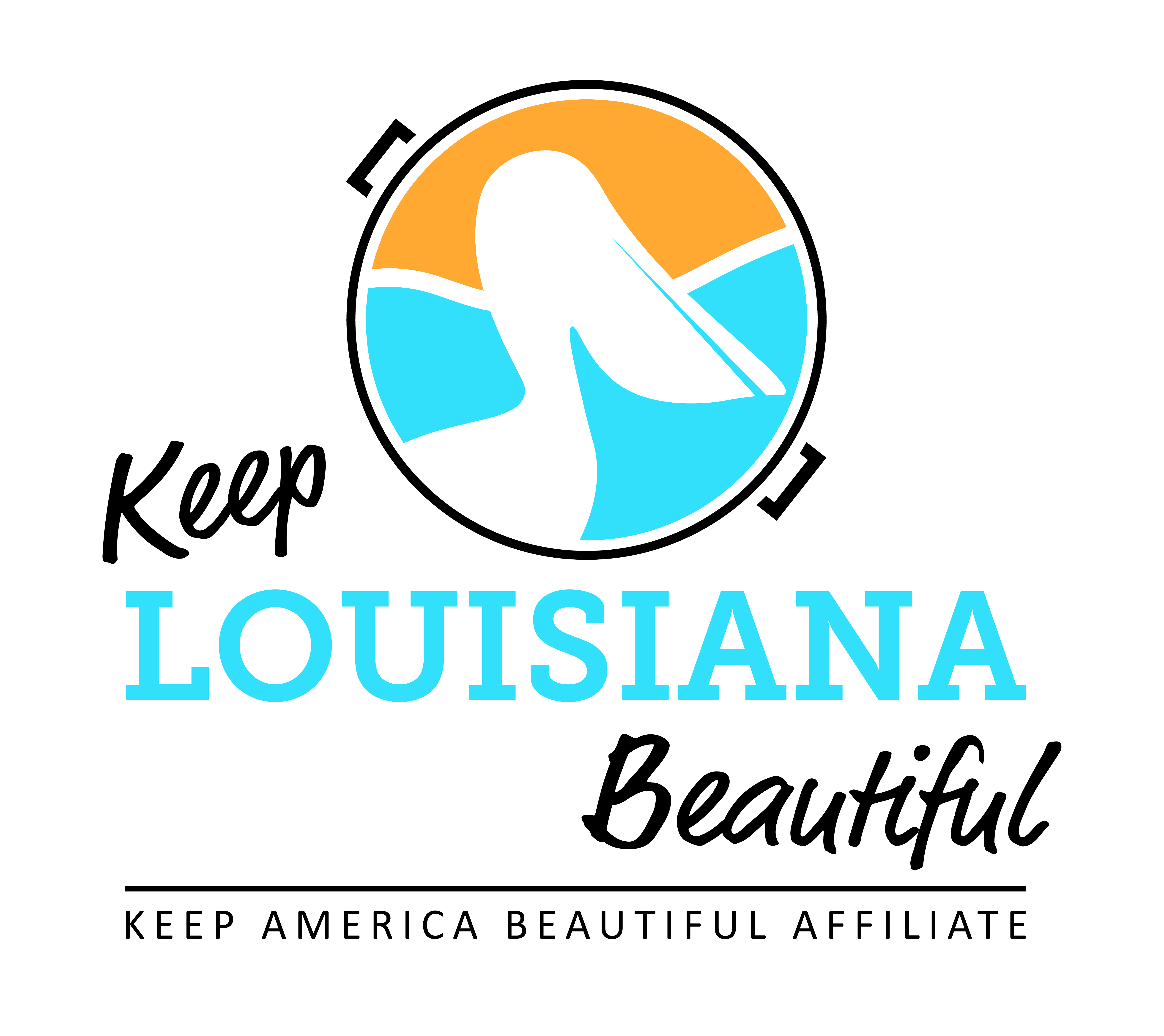 	      Affiliate Conference Call Agenda	                  Thursday 9/20/18                                      8am or 3pm     Conference Call # (855) 212-0212 & Meeting ID 189-685-802#                                   Duration:  1 HourI. KLB Updates  	1) State Conference, Hilton Baton Rouge Capitol Center - September 26-27 		* Registration due September 21 * Affiliate Reception, Mezzanine Suite - September 25, 6pm* Affiliate One-on-One with KAB, Grace Keegan* Optional LA Recycling Coalition optional recycling track – Wednesday, September 26, 3pm* Everyday Hero Awards Banquet & Circle of Excellence – September 26, 6-9pm 2) Grants* Trash Receptacle Mini Grant – Report and Assessment due December 3* Healthy Communities Grant – Mid-year report due December 3* KLB Grants Moving Forward – Susan Russell3) Rocksey’s Toolbox Workshops II.  KAB Updates* Annual Reporting  - check with KAB if complete - Good Standing Reset* Annual Grants  * KAB Contact for Central Region: Grace Keegan gkeegan@kab.org   Phone: 203.659.3032III.  Affiliate UpdatesIV.  Next affiliate conference call 11.15.18 